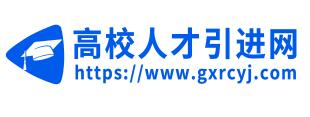 重庆对外经贸学院应聘信息登记表应聘岗位：注：请附最高学历学位成绩单及其他相关材料。姓   名姓   名性别出生年月电子照片民 族民 族籍贯政治面貌电子照片专业技术职务专业技术职务评  定时  间婚姻情况电子照片联 系 电 话联 系 电 话联 系 电 话期望薪酬电子照片最 高 学 历最 高 学 历最 高 学 历毕业院校/专业毕业院校/专业最 高 学 位最 高 学 位最 高 学 位毕业院校/专业毕业院校/专业身 份 证 号 码身 份 证 号 码身 份 证 号 码现 居 住 地现 居 住 地离职原因离职原因离职原因（无工作经验的应届毕业生不填）（无工作经验的应届毕业生不填）（无工作经验的应届毕业生不填）（无工作经验的应届毕业生不填）（无工作经验的应届毕业生不填）（无工作经验的应届毕业生不填）主要家庭关系（姓名、与本人关系、工作单位、联系电话）（姓名、与本人关系、工作单位、联系电话）（姓名、与本人关系、工作单位、联系电话）（姓名、与本人关系、工作单位、联系电话）（姓名、与本人关系、工作单位、联系电话）（姓名、与本人关系、工作单位、联系电话）（姓名、与本人关系、工作单位、联系电话）（姓名、与本人关系、工作单位、联系电话）教育经历（从大学入学起分段填写，时间要连贯、具体到月份，写清楚专业、方向）（从大学入学起分段填写，时间要连贯、具体到月份，写清楚专业、方向）（从大学入学起分段填写，时间要连贯、具体到月份，写清楚专业、方向）（从大学入学起分段填写，时间要连贯、具体到月份，写清楚专业、方向）（从大学入学起分段填写，时间要连贯、具体到月份，写清楚专业、方向）（从大学入学起分段填写，时间要连贯、具体到月份，写清楚专业、方向）（从大学入学起分段填写，时间要连贯、具体到月份，写清楚专业、方向）（从大学入学起分段填写，时间要连贯、具体到月份，写清楚专业、方向）工作经历（从参加工作起分段填写，时间要连贯、具体到月份，写清楚职位及简要工作内容）（从参加工作起分段填写，时间要连贯、具体到月份，写清楚职位及简要工作内容）（从参加工作起分段填写，时间要连贯、具体到月份，写清楚职位及简要工作内容）（从参加工作起分段填写，时间要连贯、具体到月份，写清楚职位及简要工作内容）（从参加工作起分段填写，时间要连贯、具体到月份，写清楚职位及简要工作内容）（从参加工作起分段填写，时间要连贯、具体到月份，写清楚职位及简要工作内容）（从参加工作起分段填写，时间要连贯、具体到月份，写清楚职位及简要工作内容）（从参加工作起分段填写，时间要连贯、具体到月份，写清楚职位及简要工作内容）其他经历 （如培训、海外研修、国内外访学、社会实践等） （如培训、海外研修、国内外访学、社会实践等） （如培训、海外研修、国内外访学、社会实践等） （如培训、海外研修、国内外访学、社会实践等） （如培训、海外研修、国内外访学、社会实践等） （如培训、海外研修、国内外访学、社会实践等） （如培训、海外研修、国内外访学、社会实践等） （如培训、海外研修、国内外访学、社会实践等）教研科研及证书情况（如教研科研项目、论文、专利、著作和资格证书、获奖证书等）（如教研科研项目、论文、专利、著作和资格证书、获奖证书等）（如教研科研项目、论文、专利、著作和资格证书、获奖证书等）（如教研科研项目、论文、专利、著作和资格证书、获奖证书等）（如教研科研项目、论文、专利、著作和资格证书、获奖证书等）（如教研科研项目、论文、专利、著作和资格证书、获奖证书等）（如教研科研项目、论文、专利、著作和资格证书、获奖证书等）（如教研科研项目、论文、专利、著作和资格证书、获奖证书等）